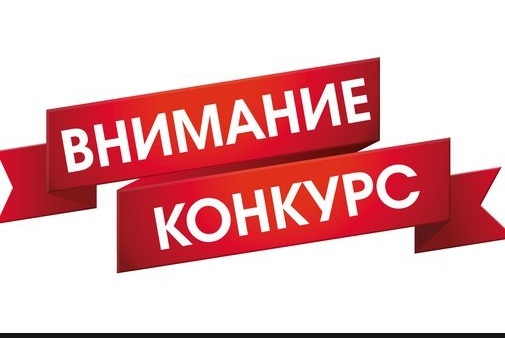 09.10.2018 Извещение о проведении конкурса на право заключения договора на организацию ярмарки на земельном участке, находящемся в собственности муниципального образования Ковыльновское сельское поселение Раздольненского района Республики Крым 1. Организатор конкурса: Администрация Ковыльновского сельского поселения Раздольненского района Республики Крым.
Местонахождение, почтовый адрес: 296207, Россия, Республика Крым, Раздольненский район, с.Ковыльное, ул.30 лет Победы 5.
Адрес электронной почты и номера контактных телефонов:   kovulnoe@razdolnoe.rk.gov.ru, 99-140.    Контактное лицо: Степаненко Ирина Владимировна – секретарь комиссии.
2. Конкурсная комиссия: Утверждена Постановлением Администрации Ковыльновского сельского поселения от 08.10.2018 года № 273 «О проведении конкурса на право заключения договора на организацию ярмарки на земельном участке, находящемся в собственности муниципального образования Ковыльновское сельское поселение Раздольненского района Республики Крым».3. Дата, время и место вскрытия конвертов с заявками на участие в конкурсе: 16.11.2018 г. в 10 час. 00 мин. по адресу: 296207, Россия, Республика Крым, Раздольненский район, с.Ковыльное, ул.30 лет Победы 5.
4. Срок и место подачи документов для участия в Конкурсе: Заявки на участие в конкурсе принимаются с 15.10.2018 по 15.11.2018 с  09:00 до 17:00  по рабочим дням (обеденный перерыв с 12:00 до 13:00) по адресу: 296207, Россия, Республика Крым, Раздольненский район, с. Ковыльное, ул.30 лет Победы 5.
Срок окончания подачи заявок устанавливается до 11:00 часов (время московское)                      15 ноября 2018 года. Заявки, поданные позднее установленного срока, не принимаются. Незапечатанный или не оформленный, в соответствии с требованиями Порядка, конверт с заявкой на участие в Конкурсе и прилагаемыми к ней документами Организатором конкурса не принимается.
5. Предмет конкурса: Заключение договора на организацию ярмарки на земельном участке, находящемся в собственности муниципального образования Ковыльновское сельское поселение Раздольненского района Республики Крым (далее Договор) сроком до 31.12.2018г., в соответствии с постановлением Администрации Ковыльновского сельского поселения от 27.08.2018г. № 206 «Об утверждении Порядка проведения конкурса на право заключения договора на организацию ярмарки на земельном участке, находящемся в собственности муниципального образования Ковыльновское сельское поселение Раздольненского района Республики Крым».

6. Лоты конкурса:
№ лота. Адреса ярмарочных площадок земельных участков, находящихся в собственности муниципального образования Ковыльновское сельское поселение. Специализация. Дни проведения.
1. с.Ковыльное, ул.Восточная 1 (площадь возле магазина), универсальная, среда, пятница.
2. с.Сенокосное, ул.Садовая 1а, универсальная, четверг.
3. с.Волочаевка ул.Кирова 20 (площадь возле магазина).
7. Порядок заключения Договора: Организатор Конкурса в течение трех рабочих дней со дня размещения результатов Конкурса на официальном сайте Администрации Ковыльновского сельского поселения Раздольненского района Республики Крым в информационно - телекоммуникационной сети «Интернет» http://kovilnovskoe-sp.ru/,   направляет Договор победителю Конкурса. Победитель Конкурса в течение трех рабочих дней со дня получения Договора направляет подписанный Договор Организатору конкурса. Договор направляется любым способом, позволяющим подтвердить факт его получения.
Договор с победителем Конкурса заключает Администрация Ковыльновского сельского поселения.
8. Порядок отказа от проведения конкурса организатором конкурса: Уполномоченный орган имеет право отказаться от проведения Конкурса не позднее, чем за пять дней до даты окончания срока подачи заявок на участие в Конкурсе и в течение одного рабочего дня со дня принятия указанного решения подлежит публикации на официальном сайте Администрации Ковыльновского сельского поселения Раздольненского района Республики Крым в информационно - телекоммуникационной сети «Интернет» - http://kovilnovskoe-sp.ru/.